.Count In: Dance begins after 16 countsNotes: Ensure the track is the Acoustic version.[1-8] Walk L,R,L, right Sailor ½ , ½ turn L, ½ turn R sweeping L, behind L, side R[9-16] Cross L over R, Hold, Weave right, rock right, recover, ½ R , ½ L, behind.[17-24] Step L to left side, sway R,L behind ¼ side, weave right, ¼ turn right shuffle[25-32] L Step ½ turn step, ¼ R shuffle, ½ L shuffle, rock back REnd of dance, Smile and enjoyLala Swing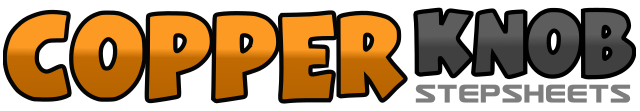 .......Count:32Wall:4Level:Intermediate.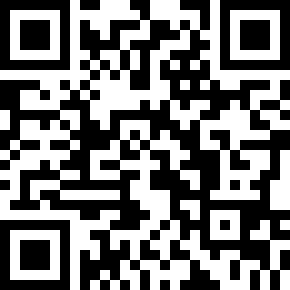 Choreographer:Tim Johnson (UK) & Jean-Pierre Madge (CH) - August 2021Tim Johnson (UK) & Jean-Pierre Madge (CH) - August 2021Tim Johnson (UK) & Jean-Pierre Madge (CH) - August 2021Tim Johnson (UK) & Jean-Pierre Madge (CH) - August 2021Tim Johnson (UK) & Jean-Pierre Madge (CH) - August 2021.Music:Lalalalalalalalalala (Acoustic) - Mikolas JosefLalalalalalalalalala (Acoustic) - Mikolas JosefLalalalalalalalalala (Acoustic) - Mikolas JosefLalalalalalalalalala (Acoustic) - Mikolas JosefLalalalalalalalalala (Acoustic) - Mikolas Josef........1-2-3Walk forward L (1) Walk forward R (2) Walk forward L (3)4&5Making a ½ turn to the right, step R behind L (4) step L to left side (&) step R forward (5) 6:00 prep your body to turn left6 - 7Making a ½ turn to the left, step L forward (6) making another ½ turn to the left step back on R sweeping L behind R (7)6:008&Step L behind R (8) step R to right side (&)1-2Cross L over R (1) Hold (2)&3&4Step R to right side (&) Step L behind R (3) Step R to R side (&) Cross L over R (4)5-6Rock R out to right side (5) Recover weight back onto L (6)7-8&making a ½ turn to the right, step R to right side (7) making another ½ turn to the right, step L to left side (8) step R behind L (&) 6:001-2-3Step L to left side, swaying hips to the left (1) sway hips right (2) sway hips left (3)4&5Step R behind L (4) making a ¼ turn to the left, step forward on L (&) Step R to right side (5)3:006&7Step L behind R (6) step R to right side (&) cross L over R (7)8&Making a ¼ turn to the right, Step forward on R (8) step L behind R (&)6:001Step forward R (1)2&3Step forward L (2) making a ½ turn to the right, step forward on R (&) Step forward on L(3)12:004&5Making ¼ turn to the left, step R to right side (4) step L next to R (&) step R to right side (5)9:006&7Making a ½ turn to the left, step L to left side (6) step R next to L (&) step L to left side (7)3:008Rock back on R (8) ready to restart the dance stepping forward on L for count 1.